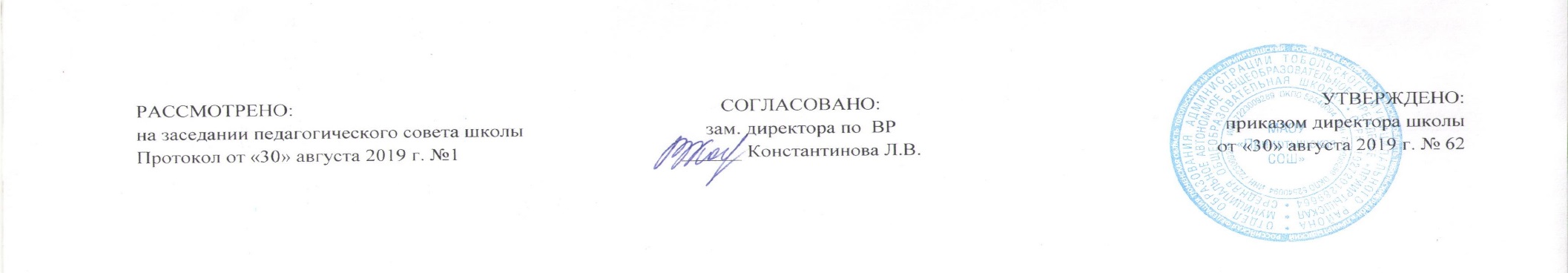 РАБОЧАЯ ПРОГРАММАкурса внеурочной деятельности«Музыкальная капель»для  4  классана 2019-2020 учебный годПланирование составлено в соответствии 	ФГОС НОО                                                                                                                                                      Составитель программы: учитель начальных классов Сиволобова Л.А., первой  квалификационной категории                                                                                                        с. Верхние Аремзяны, 2019 год  Результаты освоения курса внеурочной деятельности «Музыкальная капель»Личностные  результаты:укрепление культурной, этнической и гражданской идентичности в соответствии с духовными традициями семьи и народа;наличие эмоционального отношения к искусству, эстетического взгляда на мир в его целостности, художественном и самобытном разнообразии;формирование личностного смысла постижения искусства и расширение ценностной сферы в процессе общения с музыкой;приобретение начальных навыков социокультурной адаптации в современном мире и позитивная самооценка своих музыкально-творческих возможностей;развитие мотивов музыкально-учебной деятельности и реализация творческого потенциала в процессе коллективного (индивидуального) музицирования;продуктивное сотрудничество (общение, взаимодействие) со сверстниками при решении различных творческих задач, в том числе музыкальных;развитие духовно-нравственных и этических чувств, эмоциональной отзывчивости, понимание и сопереживание, уважительное отношение к историко-культурным традициям других народов.Метапредметные результаты:наблюдение за различными явлениями жизни и искусства в учебной и внеурочной деятельности, понимание их специфики и эстетического многообразия;ориентированность в культурном многообразии окружающей действительности, участие в жизни микро- и макросоциума (группы, класса, школы, города, региона и др.);овладение способностью к реализации собственных творчесих замыслов через понимание целей, выбор спосбов решения проблем поискового характера;применение знаково-символических и речевых средств для решения коммуникативных и познавательных задач;готовность к логическим действиям: анализ, сравнение, синтез, обобщение, классификация по стилям и жанрам музыкального искусства;планирование, конроль и оценка собственных учебных действий, понимание их успешности или причин неуспешности, умение корректировать свои действия;участие в совместной деятельности на основе сотрудничества, поиска компромиссов, распределения функций и ролей;умение воспринимать окружающий мир во всем его социальном, культурном, природном и художественном разнообразии. Содержание курса внеурочной деятельности «Музыкальная капель» с указанием форм организации и видов деятельности1. Музыка в нашей жизни. Место и значение музыки в жизни человека. Связь музыки с другими видами искусств. Легенды, сказки, произведения изобразительного искусства, воспевающие музыку. Народная, церковная, камерная, концертная, эстрадная, военная, сценическая музыка. Практическая часть. Доклады. Прослушивание музыкального материала. Обсуждение прослушанного. Обсуждение новой темы. Музыкальный материал к теме: М. Глинка «Камаринская»; А. Вивальди «Времена года»; К. В. Глюк «Орфей» (1-ое действие – хор №1, 2-ое действие – соло флейты); Н. Римский-Корсаков «Садко» (2-ая картина - две песни Садко).  2. Содержание музыкальных произведений.Способность музыки передавать чувства и переживания человека. Отражение в ней окружающего мира, явлений природы. Создание средствами музыкального искусства сказочно-фантастических образов. Звукоизобразительные возможности музыки. Обращение композиторов к истории и быту народа. Музыка программная и непрограммная. Практическая часть. Прослушивание музыкального материала. Обсуждение прослушанного. Обсуждение новой темы. Музыкальный материал к теме: П. Чайковский из цикла «Времена года»: «Осенняя песня», «Песнь жаворонка»; Р. Шуман из цикла «Карнавал»: «Пьеро», «Арлекин»; К. Сен-Санс из цикла «Карнавал животных»: «Лебедь», «Кенгуру»; М. Мусоргский «Картинки с выставки»: «Тюильрийский сад», «Баба-Яга»; А. Бородин «Князь Игорь» (2-ое действие - половецкие пляски с хором). 3. Выразительные средства музыки.Мелодия - основа музыкального искусства. Ее функции. Кантиленные и речитативные мелодии. Мелодии вокального и инструментального склада. Строение мелодии. Сходство со строением речи. Мотив. Фраза. Предложение. Кульминация. Ритм. Простые и сложные ритмы. Выразительные возможности ритма. Гармония. Связь с мелодией. Гармония как самостоятельное выразительное средство. Лад. Значение лада, разновидности ладовой организации произведений. Регистр. Выразительные возможности регистров. Использование их в создании определённого музыкального образа. Темп. Его связь с характером музыкального произведения. Тембр. Характеристика тембров женских и мужских голосов. Фактура. Разновидности фактуры. Особенности полифонической и гомофонно-гармонической фактур.  Практическая часть.  Прослушивание музыкального материала. Обсуждение прослушанного. Обсуждение новой темы. Музыкальный материал к теме: М. Глинка «Жаворонок»; А. Даргомыжский «Старый капрал»; Ф. Шопен Ноктюрн №2; М. Равель «Болеро»; И. С. Бах ХТК 1 том (прелюдия и фуга До мажор, фуга до минор); Э. Григ «Пер Гюнт» (песня Сольвейг); Н. Римский-Корсаков «Снегурочка» (ария Снегурочки из пролога); А. Рыбников «Юнона и Авось» (романс «Я тебя никогда не забуду»). 4. Инструменты симфонического оркестра. Оркестр. Типы оркестров. Симфонический оркестр. Его состав. Характеристика каждой группы инструментов и ее выразительные возможности. Оркестровое тутти и сольные эпизоды. Симфоническая партитура и клавир. Практическая часть. Доклады. Прослушивание музыкального материала. Обсуждение прослушанного. Обсуждение новой темы. Музыкальный материал к теме: Б. Бриттен вариации и фуга на тему Г. Пёрселла «Путеводитель по оркестру»; С. Прокофьев «Петя и волк». 5. Основные музыкальные жанры.Понятие о музыкальных жанрах. Их разновидности и особенности. Песня. Ведущая роль мелодического начала. Богатство жанров как отражение жизни народа. Древние обрядовые песни: веснянки, колядки. Былины как разновидность эпического жанра. Исторические песни. Их связь и различие с былинами. Лирические песни. Акцент на душевных переживаниях человека. Шуточные, плясовые, колыбельные песни. Их стилистика. Появление новых жанров в песенном творчестве XX века. Военно-патриотическая тематика, борьба за мир. Эстрадная песня. Использование песенного жанра в классической и современной музыке. Практическая часть. Прослушивание музыкального материала. Обсуждение прослушанного. Обсуждение новой темы. Музыкальный материал к теме. М. Глинка «Руслан и Людмила» (1-ое действие - первая песня Баяна). Патриотическая песнь. Н. Римский-Корсаков «Снегурочка» (пролог: «Проводы масленицы»; 4-ое действие - финальный хор). А. Лядов Восемь русских народных песен для оркестра. Г. Свиридов Курские песни («За речкою, за быстрою»). И. Дунаевский «Песня о Родине». А. Александров «Священная война». Р. Щедрин «Озорные частушки». А Рыбников «Юнона и Авось» (романс Кончиты, песня моряков). Марш. Общая характеристика маршевой музыки, ее отличительные черты. Многообразие маршей: походные, церемониальные и траурные, сказочно-фантастические. Сходство и различие этих жанров. Практическая часть. Доклады. Прослушивание музыкального материала. Обсуждение прослушанного. Обсуждение новой темы. Музыкальный материал к теме. Л. Бетховен. Симфония №3 (2-ая часть). Ф. Шопен. Прелюдия №20. Ф. Мендельсон «Свадебный марш» из музыки к комедии В. Шекспира «Сон в летнюю ночь». Д. Верди «Аида» (2-ое действие - марш). П. Чайковский. Марш из балета «Щелкунчик». С. Прокофьев. Марш из оперы «Любовь к трем апельсинам». В. Соловьев-Седой «Марш нахимовцев». Танец. Плясовые наигрыши как прообраз жанров танцевальной музыки. Их связь с различными сторонами быта и трудовой деятельности. Важнейшие особенности танцевальной музыки. Национальное своеобразие. Славянские танцы. Их музыкально-образная характеристика. Танцы народов Кавказа. Старинные европейские танцы. Использование их в творчестве И. C. Баха, композиторов венской школы, романтиков. Особенности вальса – главного танцевального жанра XIX века. Проникновение вальса в симфоническую и оперную музыку. Полонез, мазурка, полька в классической музыке. Танцы XX века. Практическая часть. Прослушивание музыкального материала.Обсуждение прослушанного. Обсуждение новой темы. Музыкальный материал к теме. П. Чайковский. Детский альбом («Камаринская»). М. Мусоргский. Гопак из оперы «Сорочинская ярмарка». М. Балакирев. «Исламей». В. А. Моцарт. Симфония №40 (3-я часть). Ф. Шопен. Вальс №7. И. Штраус. «Сказки венского леса». С. Прокофьев.Симфония №1 (3-я часть). И. С. Бах. Французская сюита соль минор. И. Брамс. Венгерские танцы. Ф. Шопен. Мазурка Фа мажор. М. Огинский. Полонез ля минор. 6.Народная песня в произведениях классиков русской музыки. Народная песня – язык народа. Обращение к ней композиторов - классиков. Изучение ими народного творчества. Записи и обработки народных мелодий. Появление сборников М. Балакирева, Н. Римского-Корсакова, П. Чайковского, А. Лядова. Народная песня в творчестве М. Глинки, М. Мусоргского, А. Даргомыжского. Практическая часть. Прослушивание музыкального материала. Обсуждение прослушанного. Обсуждение новой темы. Музыкальный материал к теме. М. Балакирев. Сорок русских народных песен («Заиграй моя волынка», «Эй, ухнем»). Н. Римский-Корсаков. «Садко»: песня Садко с хором «Высота ли, высота поднебесная». М. Глинка. Вариации для фортепиано на тему «Среди долины ровныя». М. Мусоргский. Песня Марфы из оперы «Хованщина». П. Чайковский. Финал первого фортепьянного концерта. А. Лядов. Восемь русских народных песен для оркестра.7. Программно-изобразительная музыка. Программность в музыке. Ее значение и особенности. Связь музыки с другими видами искусств. Звукоизобразительные приемы в музыке. Создание музыкальных портретов, пейзажных и бытовых зарисовок. Повышение роли ритма, красочной стороны гармонии; регистровое и тембровое богатство. Практическая часть. Доклады. Прослушивание музыкального материала. Обсуждение прослушанного. Обсуждение новой темы. Музыкальный материал к теме. П. Чайковский «На тройке» (из цикла «Времена года»). М. Мусоргский. «Лиможский рынок» (из цикла «Картинки с выставки»). Н. Римский-Корсаков. «Полет шмеля» (из оперы «Сказка о царе Салтане»), «Шехеразада». Р. Шуман. «Киарина», «Паганини» (из «Карнавала»). А. Лядов. «Кикимора». 8. Музыка и театр. Театр. Жанры театрального искусства. Их особенности. Музыка и театр. Композиторы-авторы театральной музыки. Э. Григ. «Пер Гюнт». Сюжет, образное содержание. Композиция. Разбор сюиты №1: «Утро», «Смерть Озе», «Танец Анитры», «В пещере горного короля». Из сюиты №2: «Песня Сольвейг». Балет. Танец и пантомима. Краткая история балетного жанра. Балет в XVII веке. Связь балета и оперы в творчестве Ж. Б. Люлли. Балет в России. Появление классического балета. Его структура. Реформа балета в творчестве П. Чайковского-Петипа. Балет «Щелкунчик». Сценарий и сказка Э. Гофмана. Идея, композиция и драматургия. Характеристика основных музыкально-образных сфер. Разбор отдельных сцен. Опера. Краткая история жанра. Серьезная и комическая оперы. Особенности оперного жанра. Либретто. Композиция и драматургия. Основные оперные формы. Знакомство с жанром на примере оперы М. Глинки «Руслан и Людмила». Практическая часть. Доклады. Прослушивание музыкального материала. Обсуждение прослушанного. Обсуждение новой темы. Музыкальный материал к теме. Э. Григ. «Пер Гюнт». П. Чайковский «Щелкунчик» (1-ое действие, 1-ая картина - марш, сцена сражения. 2-ое действие – дивертисмент, вальс цветов, па-де-де, вторая вариация Феи Драже). М. Глинка «Руслан и Людмила»: увертюра, каватина Людмилы (1-ое действие), сцена Наины и Фарлафа (2-ое действие 1-ая картина), ария Руслана и сцена с Головой (2-ое действие 3-я картина), Персидский хор (3-е действие), марш Черномора, сюита восточных танцев (4-ое действие), хоры (5-ое действие).Тематическое планирование                                                                                                                                                                        Приложение                                                                                        Календарно –тематическое планирование № п/пТемыКоличествочасов1Вводное занятие.61Слушание:М. Глинка «Камаринская»Разучивание ,исполнение:М. Глинка «Камаринская»1Слушание:А. Вивальди «Времена года»Разучивание ,исполнение:песня  «Осенины на Руси»1Слушание:А. Вивальди «Времена года»Разучивание ,исполнение:песня  «Журавлик»1Слушание :В. Глюк «Орфей» (1-ое действие – хор №1, 2-ое действие – соло флейты);Разучивание ,исполнение:песня  «Журавлик»1Слушание:Н. Римский-Корсаков «Садко» (2-ая картина - две песни Садко).Разучивание ,исполнение:песня «Осень»2Слушание:П. Чайковский из цикла «Времена года»: «Осенняя песня», «Песнь жаворонка»;Разучивание ,исполнение:песня «Всем нужны друзья»42Слушание:Р. Шуман из цикла «Карнавал»: «Пьеро», «Арлекин»;Разучивание ,исполнение:песня «Буратино»2Слушание: К. Сен-Санс из цикла «Карнавал животных»: «Лебедь», «Кенгуру»;Разучивание ,исполнение:песня «Буратино»2Слушание: М. Мусоргский «Картинки с выставки»: «Тюильрийский сад», «Баба-Яга»; А. Бородин «Князь Игорь» (2-ое действие - половецкие пляски с хором).Разучивание ,исполнение:песня «А я по лугу»3Слушание: М. Глинка «Жаворонок»; А. Даргомыжский «Старый капрал»Разучивание ,исполнение:песня «Шелковой кисточки»33Слушание: Ф. Шопен Ноктюрн №2; М. Равель «Болеро»; И. С. Бах ХТК 1 том (прелюдия и фуга До мажор, фуга до минор);Разучивание ,исполнение:песня «Почему медведь зимой спит»3Слушание: Э. Григ «Пер Гюнт» (песня Сольвейг); Н. Римский-Корсаков «Снегурочка» (ария Снегурочки из пролога);Разучивание ,исполнение: песня «Новогодняя»4Оркестр. Типы оркестров. Симфонический оркестр. Его состав.Разучивание ,исполнение: песня «Разноцветные шары»34Слушание: Б. Бриттен вариации и фуга на тему Г. Пёрселла «Путеводитель по оркестру»;Разучивание ,исполнение:песня «Лесной олень»4Слушание:С. Прокофьев «Петя и волк».Разучивание ,исполнение:песня «Не дразните собак»5Понятие о музыкальных жанрах.Слушание: М. Глинка «Руслан и Людмила» (1-ое действие - первая песня Баяна). Патриотическая песнь.Разучивание ,исполнение:песня «Тёмная ночь»85Слушание: Н. Римский-Корсаков «Снегурочка» (пролог: «Проводы масленицы»; 4-ое действие - финальный хор).Разучивание ,исполнение:песня «Лев и Брадобрей»5Слушание: Г. Свиридов Курские песни («За речкою, за быстрою»). И. Дунаевский «Песня о Родине»Разучивание ,исполнение: песня «Песня о Родине»5Слушание: Р. Щедрин «Озорные частушки». Разучивание ,исполнение:частушки5Слушание: Марш. Л. Бетховен. Симфония №3 (2-ая часть). Ф. Шопен. Прелюдия №20. Ф. Мендельсон «Свадебный марш» из музыки к комедии В. Шекспира «Сон в летнюю ночь».Разучивание ,исполнение: песня «Пять февральских роз»5Слушание: Д. Верди «Аида» (2-ое действие - марш). П. Чайковский. Марш из балета «Щелкунчик». С. Прокофьев. Марш из оперы «Любовь к трем апельсинам». В. Соловьев-Седой «Марш нахимовцев». Разучивание ,исполнение:песня «Анастасия»5Слушание: Танец.М. Мусоргский. Гопак из оперы «Сорочинская ярмарка». М. Балакирев. «Исламей»Разучивание ,исполнение:песня «Родительский дом»5Слушание: В. А. Моцарт. Симфония №40 (3-я часть). Ф. Шопен. Вальс №7. И. Штраус. «Сказки венского леса».  М. Огинский. Полонез ля минор.Разучивание ,исполнение:песня «Под крышей дома твоего»6 Слушание: М.Балакирев. Сорок русских народных песен («Заиграй моя волынка», «Эй, ухнем»).Разучивание ,исполнение:песня «Рябинушка»36Слушание: Н. Римский-Корсаков. «Садко»: песня Садко с хором «Высота ли, высота поднебесная». М. Глинка. Вариации для фортепиано на тему «Среди долины ровныя».Разучивание ,исполнение:песня «На горе – то калина»6Слушание: А. Лядов. Восемь русских народных песен для оркестра.Разучивание ,исполнение:песня «У церкви стояла карета»7Слушание: Римский-Корсаков. «Полет шмеля» (из оперы «Сказка о царе Салтане»), «Шехеразада».Разучивание ,исполнение:песня «Ангел-хранитель»37Слушание: М. Мусоргский. «Лиможский рынок» Р. Шуман. «Киарина»Разучивание ,исполнение:песня «Ангел-хранитель»7Слушание: Римский-Корсаков. «Полет шмеля» (из оперы «Сказка о царе Салтане»), «Шехеразада».Разучивание ,исполнение:песня «Зажигай»8Слушание: Э. Григ. «Пер Гюнт».песня «Дорога добра»48Слушание: П. Чайковский «Щелкунчик» (1-ое действие, 1-ая картина - марш, сцена сражения. 2-ое действие – дивертисмент, вальс цветов, па-де-де, вторая вариация Феи Драже). песня «Каникулы»8Слушание: М. Глинка «Руслан и Людмила»: увертюра, каватина Людмилы (1-ое действие), сцена Наины и Фарлафа (2-ое действие 1-ая картина), ария Руслана и сцена с Головой (2-ое действие 3-я картина), Персидский хор (3-е действие), марш Черномора, сюита восточных танцев (4-ое действие), хоры (5-ое действие).8Итоговое занятие«Концерт»34№п\п№ в теме№ в темеДатаДатаТемаТип занятия, форма проведенияПланируемые  личностные, метапредметные результаты№п\п№ в теме№ в темепланфактТемаТип занятия, форма проведенияПланируемые  личностные, метапредметные результатыРаздел 1. «Музыка в нашей жизни.»:(6ч)Раздел 1. «Музыка в нашей жизни.»:(6ч)Раздел 1. «Музыка в нашей жизни.»:(6ч)Раздел 1. «Музыка в нашей жизни.»:(6ч)Раздел 1. «Музыка в нашей жизни.»:(6ч)Раздел 1. «Музыка в нашей жизни.»:(6ч)Раздел 1. «Музыка в нашей жизни.»:(6ч)Раздел 1. «Музыка в нашей жизни.»:(6ч)11107.09Вводное занятие.Личностные: понимание единства деятельности композитор, исполнитель,  слушатель. Регулятивные: подбирать слова,   отражающие содержание музыкальных произведений,Коммуникативные: формирование учебного сотрудничества внутри класса, работа в группах и всем классомПознавательные: расширение представлений   о музыкальном языке произведений, овладение  умениями и навыками  интонационно – образного анализамузыкального произведения22214.09Слушание:М. Глинка «Камаринская»Разучивание ,исполнение:М. Глинка «Камаринская»Личностные: понимание единства деятельности композитор, исполнитель,  слушатель. Регулятивные: подбирать слова,   отражающие содержание музыкальных произведений,Коммуникативные: формирование учебного сотрудничества внутри класса, работа в группах и всем классомПознавательные: расширение представлений   о музыкальном языке произведений, овладение  умениями и навыками  интонационно – образного анализамузыкального произведения33321.09Слушание:А. Вивальди «Времена года»Разучивание ,исполнение:песня  «Осенины на Руси»Личностные: понимание единства деятельности композитор, исполнитель,  слушатель. Регулятивные: подбирать слова,   отражающие содержание музыкальных произведений,Коммуникативные: формирование учебного сотрудничества внутри класса, работа в группах и всем классомПознавательные: расширение представлений   о музыкальном языке произведений, овладение  умениями и навыками  интонационно – образного анализамузыкального произведения44428.09Слушание:А. Вивальди «Времена года»Разучивание ,исполнение:песня  «Журавлик»Личностные: понимание единства деятельности композитор, исполнитель,  слушатель. Регулятивные: подбирать слова,   отражающие содержание музыкальных произведений,Коммуникативные: формирование учебного сотрудничества внутри класса, работа в группах и всем классомПознавательные: расширение представлений   о музыкальном языке произведений, овладение  умениями и навыками  интонационно – образного анализамузыкального произведения55505.10Слушание :В. Глюк «Орфей» (1-ое действие – хор №1, 2-ое действие – соло флейты);Разучивание ,исполнение:песня  «Журавлик».Личностные: понимание единства деятельности композитор, исполнитель,  слушатель. Регулятивные: подбирать слова,   отражающие содержание музыкальных произведений,Коммуникативные: формирование учебного сотрудничества внутри класса, работа в группах и всем классомПознавательные: расширение представлений   о музыкальном языке произведений, овладение  умениями и навыками  интонационно – образного анализамузыкального произведения66612.10Слушание:Н. Римский-Корсаков «Садко» (2-ая картина - две песни Садко).Разучивание ,исполнение:песня «Осень»Личностные: понимание единства деятельности композитор, исполнитель,  слушатель. Регулятивные: подбирать слова,   отражающие содержание музыкальных произведений,Коммуникативные: формирование учебного сотрудничества внутри класса, работа в группах и всем классомПознавательные: расширение представлений   о музыкальном языке произведений, овладение  умениями и навыками  интонационно – образного анализамузыкального произведенияРаздел 2. «Содержание музыкальных произведений»: (4ч)Раздел 2. «Содержание музыкальных произведений»: (4ч)Раздел 2. «Содержание музыкальных произведений»: (4ч)Раздел 2. «Содержание музыкальных произведений»: (4ч)Раздел 2. «Содержание музыкальных произведений»: (4ч)Раздел 2. «Содержание музыкальных произведений»: (4ч)Раздел 2. «Содержание музыкальных произведений»: (4ч)Раздел 2. «Содержание музыкальных произведений»: (4ч)71119.10Слушание:П. Чайковский из цикла «Времена года»: «Осенняя песня», «Песнь жаворонка»;Разучивание ,исполнение:песня «Всем нужны друзья»Личностные: осознание содержания исполняемых произведений ;приобретение душевного равновесия,Регулятивные: подбирать слова,   отражающие содержание музыкальных произведений,Коммуникативные: передавать свои музыкальные впечатления в устном речевом высказывании,Познавательные: узнавать и называть изученные муз.произведения и их авторов.82209.11Слушание:Р. Шуман из цикла «Карнавал»: «Пьеро», «Арлекин»;Разучивание ,исполнение:песня «Буратино»Личностные: осознание содержания исполняемых произведений ;приобретение душевного равновесия,Регулятивные: подбирать слова,   отражающие содержание музыкальных произведений,Коммуникативные: передавать свои музыкальные впечатления в устном речевом высказывании,Познавательные: узнавать и называть изученные муз.произведения и их авторов.93316.11Слушание: К. Сен-Санс из цикла «Карнавал животных»: «Лебедь», «Кенгуру»;Разучивание ,исполнение:песня «Буратино»Личностные: осознание содержания исполняемых произведений ;приобретение душевного равновесия,Регулятивные: подбирать слова,   отражающие содержание музыкальных произведений,Коммуникативные: передавать свои музыкальные впечатления в устном речевом высказывании,Познавательные: узнавать и называть изученные муз.произведения и их авторов.104423.11Слушание: М. Мусоргский «Картинки с выставки»: «Тюильрийский сад», «Баба-Яга»; А. Бородин «Князь Игорь» (2-ое действие - половецкие пляски с хором).Разучивание ,исполнение:песня «А я по лугу»Личностные: осознание содержания исполняемых произведений ;приобретение душевного равновесия,Регулятивные: подбирать слова,   отражающие содержание музыкальных произведений,Коммуникативные: передавать свои музыкальные впечатления в устном речевом высказывании,Познавательные: узнавать и называть изученные муз.произведения и их авторов.Раздел 3. «Выразительные средства музыки» : (3ч)Раздел 3. «Выразительные средства музыки» : (3ч)Раздел 3. «Выразительные средства музыки» : (3ч)Раздел 3. «Выразительные средства музыки» : (3ч)Раздел 3. «Выразительные средства музыки» : (3ч)Раздел 3. «Выразительные средства музыки» : (3ч)Раздел 3. «Выразительные средства музыки» : (3ч)Раздел 3. «Выразительные средства музыки» : (3ч)111130.11Слушание: М. Глинка «Жаворонок»; А. Даргомыжский «Старый капрал»Разучивание ,исполнение:песня «Шелковой кисточки»Личностные: осознание содержания исполняемых произведений ;приобретение душевного равновесия, осознания терапевтического влияния музыки на организм;Регулятивные: рефлексия полученных знаний о названиях музыкальных инструментов и их голосах.Коммуникативные: освоение методов и  принципов коллективной музыкально – творческой и игровой деятельности и её самооценка;Познавательные: устойчивый интерес к  музыкальному искусству,как способу познания мира; узнавать и называть изученные муз.произведения и их авторов.122207.12Слушание: Ф. Шопен Ноктюрн №2; М. Равель «Болеро»; И. С. Бах ХТК 1 том (прелюдия и фуга До мажор, фуга до минор);Разучивание ,исполнение:песня «Почему медведь зимой спит»Личностные: осознание содержания исполняемых произведений ;приобретение душевного равновесия, осознания терапевтического влияния музыки на организм;Регулятивные: рефлексия полученных знаний о названиях музыкальных инструментов и их голосах.Коммуникативные: освоение методов и  принципов коллективной музыкально – творческой и игровой деятельности и её самооценка;Познавательные: устойчивый интерес к  музыкальному искусству,как способу познания мира; узнавать и называть изученные муз.произведения и их авторов.1313314.12Слушание: Э. Григ «Пер Гюнт» (песня Сольвейг); Н. Римский-Корсаков «Снегурочка» (ария Снегурочки из пролога);Разучивание ,исполнение: песня «Новогодняя»Личностные: осознание содержания исполняемых произведений ;приобретение душевного равновесия, осознания терапевтического влияния музыки на организм;Регулятивные: рефлексия полученных знаний о названиях музыкальных инструментов и их голосах.Коммуникативные: освоение методов и  принципов коллективной музыкально – творческой и игровой деятельности и её самооценка;Познавательные: устойчивый интерес к  музыкальному искусству,как способу познания мира; узнавать и называть изученные муз.произведения и их авторов.Раздел 4.« Инструменты симфонического оркестра»:(3ч)Раздел 4.« Инструменты симфонического оркестра»:(3ч)Раздел 4.« Инструменты симфонического оркестра»:(3ч)Раздел 4.« Инструменты симфонического оркестра»:(3ч)Раздел 4.« Инструменты симфонического оркестра»:(3ч)Раздел 4.« Инструменты симфонического оркестра»:(3ч)Раздел 4.« Инструменты симфонического оркестра»:(3ч)Раздел 4.« Инструменты симфонического оркестра»:(3ч)1414121.12Оркестр. Типы оркестров. Симфонический оркестр. Его состав.Разучивание ,исполнение: песня «Разноцветные шары»Личностные: понимание единства деятельности композитор, исполнитель,  слушатель. Регулятивные: подбирать слова,   отражающие содержание музыкальных произведений,Коммуникативные: формирование учебного сотрудничества внутри класса, работа в группах и всем классомПознавательные: расширение представлений   о музыкальном языке произведений, овладение  умениями и навыками  интонационно – образного анализамузыкального произведения1515228.12Слушание: Б. Бриттен вариации и фуга на тему Г. Пёрселла «Путеводитель по оркестру»;Разучивание ,исполнение:песня «Лесной олень»Личностные: понимание единства деятельности композитор, исполнитель,  слушатель. Регулятивные: подбирать слова,   отражающие содержание музыкальных произведений,Коммуникативные: формирование учебного сотрудничества внутри класса, работа в группах и всем классомПознавательные: расширение представлений   о музыкальном языке произведений, овладение  умениями и навыками  интонационно – образного анализамузыкального произведения1616318.01Слушание:С. Прокофьев «Петя и волк».Разучивание ,исполнение:песня «Не дразните собак»Личностные: понимание единства деятельности композитор, исполнитель,  слушатель. Регулятивные: подбирать слова,   отражающие содержание музыкальных произведений,Коммуникативные: формирование учебного сотрудничества внутри класса, работа в группах и всем классомПознавательные: расширение представлений   о музыкальном языке произведений, овладение  умениями и навыками  интонационно – образного анализамузыкального произведенияРаздел 5.« Основные музыкальные жанры »: (8ч)Раздел 5.« Основные музыкальные жанры »: (8ч)Раздел 5.« Основные музыкальные жанры »: (8ч)Раздел 5.« Основные музыкальные жанры »: (8ч)Раздел 5.« Основные музыкальные жанры »: (8ч)Раздел 5.« Основные музыкальные жанры »: (8ч)Раздел 5.« Основные музыкальные жанры »: (8ч)Раздел 5.« Основные музыкальные жанры »: (8ч)171125.01Понятие о музыкальных жанрах.Слушание: М. Глинка «Руслан и Людмила» (1-ое действие - первая песня Баяна). Патриотическая песнь.Разучивание ,исполнение:песня «Тёмная ночь»Личностные: формирование  эмоционального  и осознанного  усвоения  жизненного содержания музыкальных сочинений на основе понимания их интонационной природы;Регулятивные: рефлексия полученных знаний о названиях музыкальных инструментов и их голосах.Коммуникативные: передавать свои музыкальные впечатления в устном речевом высказыванииПознавательные: : узнавать и называть изученные муз.произведения и их авторов.182201.02Слушание: Н. Римский-Корсаков «Снегурочка» (пролог: «Проводы масленицы»; 4-ое действие - финальный хор).Разучивание ,исполнение:песня «Лев и Брадобрей»Личностные: формирование  эмоционального  и осознанного  усвоения  жизненного содержания музыкальных сочинений на основе понимания их интонационной природы;Регулятивные: рефлексия полученных знаний о названиях музыкальных инструментов и их голосах.Коммуникативные: передавать свои музыкальные впечатления в устном речевом высказыванииПознавательные: : узнавать и называть изученные муз.произведения и их авторов.1919308.02Слушание: Г. Свиридов Курские песни («За речкою, за быстрою»). И. Дунаевский «Песня о Родине»Разучивание ,исполнение: песня «Песня о Родине»Личностные: формирование  эмоционального  и осознанного  усвоения  жизненного содержания музыкальных сочинений на основе понимания их интонационной природы;Регулятивные: рефлексия полученных знаний о названиях музыкальных инструментов и их голосах.Коммуникативные: передавать свои музыкальные впечатления в устном речевом высказыванииПознавательные: : узнавать и называть изученные муз.произведения и их авторов.2020415.02Слушание: Р. Щедрин «Озорные частушки». Разучивание ,исполнение:частушкиЛичностные: формирование  эмоционального  и осознанного  усвоения  жизненного содержания музыкальных сочинений на основе понимания их интонационной природы;Регулятивные: рефлексия полученных знаний о названиях музыкальных инструментов и их голосах.Коммуникативные: передавать свои музыкальные впечатления в устном речевом высказыванииПознавательные: : узнавать и называть изученные муз.произведения и их авторов.2121522.02Слушание: Марш. Л. Бетховен. Симфония №3 (2-ая часть). Ф. Шопен. Прелюдия №20. Ф. Мендельсон «Свадебный марш» из музыки к комедии В. Шекспира «Сон в летнюю ночь».Разучивание ,исполнение: песня «Пять февральских роз»Личностные: формирование  эмоционального  и осознанного  усвоения  жизненного содержания музыкальных сочинений на основе понимания их интонационной природы;Регулятивные: рефлексия полученных знаний о названиях музыкальных инструментов и их голосах.Коммуникативные: передавать свои музыкальные впечатления в устном речевом высказыванииПознавательные: : узнавать и называть изученные муз.произведения и их авторов.22226 01.03Слушание: Д. Верди «Аида» (2-ое действие - марш). П. Чайковский. Марш из балета «Щелкунчик». С. Прокофьев. Марш из оперы «Любовь к трем апельсинам». В. Соловьев-Седой «Марш нахимовцев». Разучивание ,исполнение:песня «Анастасия»Личностные: формирование  эмоционального  и осознанного  усвоения  жизненного содержания музыкальных сочинений на основе понимания их интонационной природы;Регулятивные: рефлексия полученных знаний о названиях музыкальных инструментов и их голосах.Коммуникативные: передавать свои музыкальные впечатления в устном речевом высказыванииПознавательные: : узнавать и называть изученные муз.произведения и их авторов.23237Слушание: Танец.М. Мусоргский. Гопак из оперы «Сорочинская ярмарка». М. Балакирев. «Исламей»Разучивание ,исполнение:песня «Родительский дом»24248Слушание: В. А. Моцарт. Симфония №40 (3-я часть). Ф. Шопен. Вальс №7. И. Штраус. «Сказки венского леса».  М. Огинский. Полонез ля минор.Разучивание ,исполнение:песня «Под крышей дома твоего»Раздел 6. «Народные песня в произведениях классиков русской музыки»: (3 ч)Раздел 6. «Народные песня в произведениях классиков русской музыки»: (3 ч)Раздел 6. «Народные песня в произведениях классиков русской музыки»: (3 ч)Раздел 6. «Народные песня в произведениях классиков русской музыки»: (3 ч)Раздел 6. «Народные песня в произведениях классиков русской музыки»: (3 ч)Раздел 6. «Народные песня в произведениях классиков русской музыки»: (3 ч)Раздел 6. «Народные песня в произведениях классиков русской музыки»: (3 ч)Раздел 6. «Народные песня в произведениях классиков русской музыки»: (3 ч)2511 Слушание: М.Балакирев. Сорок русских народных песен («Заиграй моя волынка», «Эй, ухнем»).Разучивание ,исполнение:песня «Рябинушка»Личностные: понимание единства деятельности композитор, исполнитель,  слушатель. Регулятивные: установить связь музыки с жизнью и изобразительным искусством через картины художниковКоммуникативные: передавать свои музыкальные впечатления в устном речевом высказыванииПознавательные: : узнавать тембры инструментов симф.оркестра, понимать смысл терминов: партитура, дирижёр, оркестр, выявлять выразительные и изобразительные особенности музыки в их взаимодействии2622Слушание: Н. Римский-Корсаков. «Садко»: песня Садко с хором «Высота ли, высота поднебесная». М. Глинка. Вариации для фортепиано на тему «Среди долины ровныя».Разучивание ,исполнение:песня «На горе – то калина»Личностные: понимание единства деятельности композитор, исполнитель,  слушатель. Регулятивные: установить связь музыки с жизнью и изобразительным искусством через картины художниковКоммуникативные: передавать свои музыкальные впечатления в устном речевом высказыванииПознавательные: : узнавать тембры инструментов симф.оркестра, понимать смысл терминов: партитура, дирижёр, оркестр, выявлять выразительные и изобразительные особенности музыки в их взаимодействии2733Слушание: А. Лядов. Восемь русских народных песен для оркестра.Разучивание ,исполнение:песня «У церкви стояла карета»Личностные: понимание единства деятельности композитор, исполнитель,  слушатель. Регулятивные: установить связь музыки с жизнью и изобразительным искусством через картины художниковКоммуникативные: передавать свои музыкальные впечатления в устном речевом высказыванииПознавательные: : узнавать тембры инструментов симф.оркестра, понимать смысл терминов: партитура, дирижёр, оркестр, выявлять выразительные и изобразительные особенности музыки в их взаимодействииРаздел 7. «Программно-изобразительная музыка»:( 3ч)Раздел 7. «Программно-изобразительная музыка»:( 3ч)Раздел 7. «Программно-изобразительная музыка»:( 3ч)Раздел 7. «Программно-изобразительная музыка»:( 3ч)Раздел 7. «Программно-изобразительная музыка»:( 3ч)Раздел 7. «Программно-изобразительная музыка»:( 3ч)Раздел 7. «Программно-изобразительная музыка»:( 3ч)Раздел 7. «Программно-изобразительная музыка»:( 3ч)2811Слушание: Римский-Корсаков. «Полет шмеля» (из оперы «Сказка о царе Салтане»), «Шехеразада».Разучивание ,исполнение:песня «Ангел-хранитель»Личностные: осознание содержания исполняемых произведений ;приобретение душевного равновесия, осознания терапевтического влияния музыки на организм;Регулятивные: рефлексия полученных знаний о названиях музыкальных инструментов и их голосах.Коммуникативные: освоение методов и  принципов коллективной музыкально – творческой и игровой деятельности и её самооценка;Познавательные: устойчивый интерес к  музыкальному искусству,как способу познания мира.2922Слушание: М. Мусоргский. «Лиможский рынок» Р. Шуман. «Киарина»Разучивание ,исполнение:песня «Ангел-хранитель»Личностные: осознание содержания исполняемых произведений ;приобретение душевного равновесия, осознания терапевтического влияния музыки на организм;Регулятивные: рефлексия полученных знаний о названиях музыкальных инструментов и их голосах.Коммуникативные: освоение методов и  принципов коллективной музыкально – творческой и игровой деятельности и её самооценка;Познавательные: устойчивый интерес к  музыкальному искусству,как способу познания мира.3033Слушание: Римский-Корсаков. «Полет шмеля» (из оперы «Сказка о царе Салтане»), «Шехеразада».Разучивание ,исполнение:песня «Зажигай»Личностные: осознание содержания исполняемых произведений ;приобретение душевного равновесия, осознания терапевтического влияния музыки на организм;Регулятивные: рефлексия полученных знаний о названиях музыкальных инструментов и их голосах.Коммуникативные: освоение методов и  принципов коллективной музыкально – творческой и игровой деятельности и её самооценка;Познавательные: устойчивый интерес к  музыкальному искусству,как способу познания мира.Раздел 8. «Музыка и театр»:( 4ч)Раздел 8. «Музыка и театр»:( 4ч)Раздел 8. «Музыка и театр»:( 4ч)Раздел 8. «Музыка и театр»:( 4ч)Раздел 8. «Музыка и театр»:( 4ч)Раздел 8. «Музыка и театр»:( 4ч)Раздел 8. «Музыка и театр»:( 4ч)Раздел 8. «Музыка и театр»:( 4ч)3111Слушание: Э. Григ. «Пер Гюнт».песня «Дорога добра»Личностные: осознание содержания исполняемых произведений ;приобретение душевного равновесия, осознания терапевтического влияния музыки на организм;Регулятивные: рефлексия полученных знаний о названиях музыкальных инструментов и их голосах.Коммуникативные: освоение методов и  принципов коллективной музыкально – творческой и игровой деятельности и её самооценка;Познавательные: устойчивый интерес к  музыкальному искусству, как способу познания мира.3222Слушание: П. Чайковский «Щелкунчик» (1-ое действие, 1-ая картина - марш, сцена сражения. 2-ое действие – дивертисмент, вальс цветов, па-де-де, вторая вариация Феи Драже). песня «Каникулы»Личностные: осознание содержания исполняемых произведений ;приобретение душевного равновесия, осознания терапевтического влияния музыки на организм;Регулятивные: рефлексия полученных знаний о названиях музыкальных инструментов и их голосах.Коммуникативные: освоение методов и  принципов коллективной музыкально – творческой и игровой деятельности и её самооценка;Познавательные: устойчивый интерес к  музыкальному искусству, как способу познания мира.3333Слушание: М. Глинка «Руслан и Людмила»: увертюра, каватина Людмилы (1-ое действие), сцена Наины и Фарлафа (2-ое действие 1-ая картина), ария Руслана и сцена с Головой (2-ое действие 3-я картина), Персидский хор (3-е действие), марш Черномора, сюита восточных танцев (4-ое действие), хоры (5-ое действие).Личностные: осознание содержания исполняемых произведений ;приобретение душевного равновесия, осознания терапевтического влияния музыки на организм;Регулятивные: рефлексия полученных знаний о названиях музыкальных инструментов и их голосах.Коммуникативные: освоение методов и  принципов коллективной музыкально – творческой и игровой деятельности и её самооценка;Познавательные: устойчивый интерес к  музыкальному искусству, как способу познания мира.3444Итоговое занятие«Концерт»Личностные: осознание содержания исполняемых произведений ;приобретение душевного равновесия, осознания терапевтического влияния музыки на организм;Регулятивные: рефлексия полученных знаний о названиях музыкальных инструментов и их голосах.Коммуникативные: освоение методов и  принципов коллективной музыкально – творческой и игровой деятельности и её самооценка;Познавательные: устойчивый интерес к  музыкальному искусству, как способу познания мира.